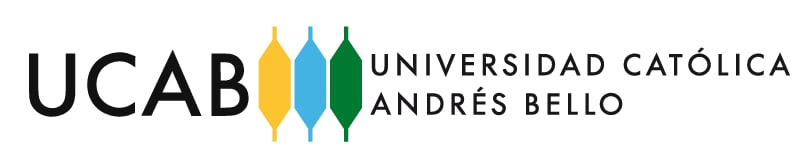 Señores:Consejo de Escuela de Ingeniería de TelecomunicacionesFacultad de IngenieríaUniversidad Católica Andrés BelloTengan Ustedes un cordial saludo,Por medio de la presente nos dirigimos respetuosamente a los miembros del Consejo de Escuela, a objeto de solicitarles la aprobación de la realización del Proyecto de Pasantía que se describe a continuación.PROPUESTA DE PASANTÍAESCUELA DE INGENIERÍA EN TELECOMUNICACIONESInformación del Estudiante (Pasante)Información del Tutor EmpresarialInformación de la EmpresaInformación del ProyectoCronograma por semanasCurrículo del Tutor Empresarial (anexar)Foto del Título del Tutor Empresarial  (anexar)Finalmente, los firmantes se comprometen a realizar el Proyecto de Pasantía presentado, con las modificaciones sugeridas por el Consejo de Escuela y/o por el Tutor Académico, si las hubiere, en los lapsos de tiempo establecidos además de, cumplir con el Reglamento de Pasantía de la Facultad de Ingeniería de la UCAB y el Cronograma de Pasantía elaborado por la Coordinación de Prácticas Profesionales de la Escuela de Ingeniería en Telecomunicaciones Ucab-Caracas.Apellidos y Nombres:Cédula de Identidad:Teléfono Móvil:Correo Personal:Correo Ucab:Apellidos y Nombres:Cédula de Identidad:Teléfono Móvil:Correo Personal:Nombre:RIF:Dirección:Teléfono:Título:Departamento o área dentro de la empresa:Justificación:Objetivos:Conocimientos teóricos o prácticos que se aplicarán del área de telecomunicaciones:Fecha de inicio:Fecha de culminación:SemanaActividadHoras estimadasFecha estimada12345678Sello húmedo de la EmpresaFirmaFirmaSello húmedo de la EmpresaApellido y Nombre Tutor EmpresarialApellido y Nombre Estudiante